Key stage 1 English writing teacher assessment moderation: self-led training resourcesTraining exercise 2: Independent writing and writing effectively and coherently (greater depth standard) Response documentThis document accompanies key stage 1 (KS1) training exercise 2. You can use it on screen to type and save your responses to particular activities in that exercise. To complete annotation activities, you will need to print out pieces A, B and C from the work of Pupil B.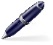  Successful facilitation of independent writing Can you identify how the first statement for greater depth has been demonstrated collectively from these three pieces of writing?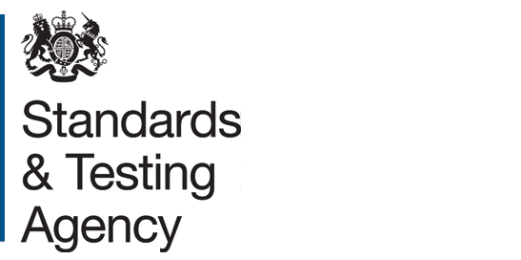 © Crown copyright 2021This publication (not including logos) is licensed under the terms of the Open Government Licence v3.0 except where otherwise stated. Where we have identified any third party copyright information you will need to obtain permission from the copyright holders concerned.To view this licence:visit 	www.nationalarchives.gov.uk/doc/open-government-licence/version/3 email 	psi@nationalarchives.gsi.gov.ukwrite to	Information Policy Team, The National Archives, Kew, London, TW9 4DUAbout this publication:enquiries  	www.education.gov.uk/contactus download 	www.gov.uk/government/publications Reference: 	[000-000-000]Activity 1a: Independent writingConsider situations in which writing would not be classified as independent and therefore be unsuitable for use in assessment and moderation. Record your ideas below.Activity 1b: Independent writingNow think about how independent writing can be successfully facilitated, allowing pupils to apply and demonstrate their writing skills. What strategies and approaches could be engaged to enable pupils to independently write in a sustained way?Activity 2a: Gathering evidence from writingRefer to Pupil B, pieces A, B and C Drawing on your understanding of the first greater depth ‘pupil can’ statement, make detailed notes, including examples, on the following points:How Pupil B’s writing:uses the key aspects of coherence and their increasing understanding of purpose to communicate effectively and have an impact on the readerdraws on their reading to inform the vocabulary and grammar of their writing, demonstrating how they are meeting the first greater depth statement.Piece A – a letterPiece B – a storyPiece C – an extract from a newsletterActivity 2b: Collating and considering evidenceNow read and make notes or annotate the commentary for Pupil B.Can you identify how the three pieces from Pupil B have collectively evidenced the first statement for greater depth?‘The pupil can, after discussion with the teacher, write effectively and coherently for different purposes, drawing on their reading to inform the vocabulary and grammar of their writing.’Commentary – Pupil BNotes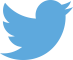 Follow us on Twitter: @educationgovuk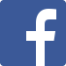 Like us on Facebook:
facebook.com/educationgovuk